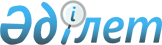 О Генеральном плане города Жезказгана области Ұлытау (включая основные положения)Постановление Правительства Республики Казахстан от 29 декабря 2023 года № 1231
      В соответствии с подпунктом 5) статьи 19 Закона Республики Казахстан "Об архитектурной, градостроительной и строительной деятельности в Республике Казахстан", в целях обеспечения комплексного развития города Жезказгана области Ұлытау Правительство Республики Казахстан ПОСТАНОВЛЯЕТ:
      1. Утвердить прилагаемый проект Генерального плана города Жезказгана области Ұлытау (включая основные положения), одобренный маслихатом области Ұлытау и Жезказганским городским маслихатом.
      2. Настоящее постановление вводится в действие со дня его первого официального опубликования. Генеральный план города Жезказгана области Ұлытау
(включая основные положения) Глава 1. Общие положения
      Генеральный план города Жезказгана области Ұлытау (далее – Генеральный план) является основным градостроительным документом, разрабатываемым в соответствии с утвержденной генеральной схемой организации территории.
      Генеральный план разработан в соответствии с требованиями Земельного, Экологического кодексов Республики Казахстан, законов Республики Казахстан "Об архитектурной, градостроительной и строительной деятельности в Республике Казахстан", "О местном государственном управлении и самоуправлении в Республике Казахстан", других законодательных актов и нормативных документов Республики Казахстан, относящихся к сфере градостроительного проектирования.
      Генеральный план (основной чертеж) выполнен в границах перспективного территориального развития согласно приложению к настоящему Генеральному плану.
      В Генеральном плане приняты следующие проектные периоды:
      исходный год – 1 января 2023 года;
      первая очередь – 2030 год;
      расчетный срок – 2038 год. Глава 2. Назначение Генерального плана
      Генеральный план, утвержденный в установленном порядке, является базой для разработки: черты населенного пункта, проектов размещения объектов первоочередного строительства, проектов планировки жилых и промышленных районов, проектов застройки, инженерного обеспечения, комплексной транспортной схемы, озеленения, схемы охраны окружающей среды, зонирования территории и рационального использования земель.
      Генеральный план определяет:
      1) основные направления развития территории населенного пункта, включая социальную, рекреационную, производственную, транспортную и инженерную инфраструктуры, с учетом природно-климатических, сложившихся и прогнозируемых демографических и социально-экономических условий;
      2) функциональное зонирование и ограничения на использование территорий этих зон;
      3) соотношение застроенной и незастроенной территорий населенного пункта;
      4) зоны преимущественного отчуждения и приобретения земель, резервные территории;
      5) меры по защите территории от опасных (вредных) воздействий природных и техногенных явлений и процессов, улучшению экологической обстановки;
      6) основные направления по разработке транспортного раздела Генерального плана, включающего комплексную транспортную схему, генеральную схему улично-дорожной сети и комплексную схему организации дорожного движения;
      7) иные меры по обеспечению устойчивого развития населенного пункта.
      Настоящий Генеральный план разработан на территорию 62,1 квадратных километра в пределах города Жезказгана и зоны влияния областного центра. Рассматриваемая территория принята в соответствии с перспективным территориальным развитием населенного пункта.
      При разработке Генерального плана проведен анализ современного состояния градостроительной системы в области планировочной организации территории, центра населенного пункта, социально-экономического комплекса, демографической и жилищной политики, культурно-бытового обслуживания, инженерно-транспортной инфраструктуры и сложившейся экологической ситуации.
      Главной целью Генерального плана является устойчивое развитие населенного пункта, обеспечивающее создание благоприятной среды обитания.
      В соответствии с этой целью пространственная организация населенного пункта призвана отвечать разносторонним требованиям: предоставление удобных площадок для жилья, производства, культурно-бытового обслуживания, отдыха и других функций.
      При разработке Генерального плана были использованы директивные, стратегические, инструктивные, методические и другие материалы, в процессе работы были изучены областные, городские проекты и программы различного направления, современный зарубежный и отечественный опыт градостроительного проектирования. Глава 3. Общие сведения
      Город Жезказган – административный центр области Ұлытау, расположен в центральной части области в полупустынной зоне Центрального Казахстана на правом берегу Кенгирского водохранилища и является центром Жезказганской городской администрации, в которую кроме города входит также три сельских округа – Кенгирский, Талапский и Малшыбайский. Город находится на пересечении автомобильных магистралей, имеет сквозное железнодорожное сообщение, международный аэропорт и обладает потенциалом для становления мультимодальным транспортным узлом, соединяя Кызылординскую, Туркестанскую, Костанайскую и Карагандинскую области.
      Общая численность населения Жезказганской городской администрации на начало 2023 года составляла 92,9 тыс. человек, в городе проживало 89,1 тыс. человек. Глава 4. Природно-климатические условия
      Климат. Территория города относится к климатическому подрайону III-В, со среднемесячной температурой января от минус 20º С до минус 2º С, повышенной интенсивностью солнечной радиации, отрицательными температурами воздуха в зимний период и жарким летом, определяющими необходимость теплозащиты зданий в холодный период и защиты их от излишнего перегрева в теплый период года.
      Для города характерны резко континентальные черты климата с жарким летом и холодной зимой. Район относится к сухой зоне. Зима продолжительная (ноябрь – март), с устойчивым снежным покровом, слабым и умеренным ветром, усиливающимся до сильного, метелями, туманами.
      Средняя годовая температура воздуха положительная и составляет 5,8 °С. Средняя месячная температура воздуха самого теплого месяца – июля составляет 24,4 °С, а самого холодного – января минус 13,8 °С. Годовая амплитуда температуры воздуха составляет 38,2 °С.
      Рельеф. Всю территорию города и прилегающих площадей можно разделить на следующие основные типы и формы рельефа:
      1) денудационная равнина;
      2) аккумулятивная равнина.
      Денудационная равнина получила свое развитие в северной и северо-восточной частях территории города и развивается по нижнепермским коренным породам.
      Близ Кенгирского водохранилища равнина сильно расчленена, имеются обрывистые скалистые берега. Абсолютные отметки поверхности здесь колеблются от 360 до 380 м, относительные превышения отдельных элементов до 10-20 м.
      Аккумулятивная равнина получила свое развитие за пределами денудационной равнины. Представлена отложениями различного генезиса (происхождения): аллювиально-пролювиального и делювиально-пролювиального.
      Плоская поверхность этой равнины прослеживается в южной, юго-западной, юго-восточной и северо-западной частях территории города.
      Местами поверхность аккумулятивной равнины расчленена резкими эрозионными врезами логов (балок) Костенгол-Сай и Тасмурза-Сай.
      Основной формой рельефа, разделяющей город на две части, является балка Костенгол-Сай.
      Тасмурза-Сай и южная часть Костенгол-Сай имеют пологие склоны бортов с незначительным уклоном к водохранилищу. Водоразделом между балками является небольшое, слабовыраженное в рельефе возвышение на территории поселка Пристанционный. Кроме этих форм рельефа в пределах города имеются две крупные ложбины, впадающие в Костенгол-Сай.
      Наиболее крупная из них проходит по улице Абая, другая, слабовыраженная в рельефе, − вдоль улицы Балхашской.
      Лощина небольшого древнего оврага, заполненная рыхлыми накоплениями, проходит по улице М. Джалиля в сторону Кенгирского водохранилища. Абсолютные отметки рельефа на этой части территории колеблются от 340 до 370 м.
      Гидрография. Территория города Жезказгана расположена в засушливой зоне и характеризуется ограниченностью водных ресурсов.
      Редкая гидрографическая сеть представлена рекой Каракенгир, главными притоками которой являются реки Сары-Кенгир, Жиланды, Жезды и Жиделисай.
      Главными водными ресурсами города являются Кенгирское водохранилище (площадью 3,7 кв. км) на реке Каракенгир и Жездинское водохранилище на реке Жезды, расположенное к югу от города. Оба эти водохранилища руслового типа.
      Гидрогеологические условия. Жезказганский промышленный район с городом Жезказганом обеспечен хозяйственно-питьевыми водами за счет группы месторождений трещинно-карстовых подземных вод: Айдосское, Жанайское, Западно-Эскулинское, Уйтасское, Шетыбайское, Кагылское с суммарными разведанными запасами в количестве 316,2 тыс. м3/сут. В дальнейшем возможно использовать разведанные запасы подземных вод Кожамсеитского, Баскагылского, Восточно-Эскулинского месторождений с суммарной величиной разведанных запасов подземных вод – 70,2 тыс. м3/сут. и ряд других месторождений.
      Инженерно-геологические условия предопределены геологическими, гидрогеологическими и геоморфологическими особенностями расположения города.
      Главными факторами, приводящими к удорожанию при строительстве, являются опасные геологические и гидрогеологические процессы и явления. Таковыми на территории города и прилегающих к нему территориях являются: выветривание горных пород, эрозия, заболачивание, набухание, засоление и просадочность. Глава 5. Концепция стратегического развития города
      С обретением административного статуса – центра области Ұлытау определена новая стратегия развития города.
      Стратегией установлены цели – аспекты того, каким город должен стать в будущем, в чем будут его уникальность и привлекательность, какое место он должен занять в конкурентной борьбе с другими городами страны и региона:
      аспект 1: современный многофункциональный административный, финансовый и культурный центр области Ұлытау;
      аспект 2: промышленный, инновационный центр области;
      аспект 3: транспортно-логистический центр области Ұлытау, интегрированный в республиканскую логистическую сеть;
      аспект 4: научно-образовательный центр области. Глава 6. Социально-экономическое развитие Параграф 1. Демография
      Прогнозная численность населения города определена по нескольким методам. Первый метод основан на использовании коэффициента воспроизводства населения, основанного на демографических процессах, протекающих в городе. В Генеральном плане численность населения также определялась по методу прогнозного спроса и предложения рабочих мест на рынке труда, который базируется на развитии отраслей экономики.
      При определении перспективной численности населения города учитывалось предлагаемое проектом территориальное развитие его на перспективу с учетом административно-территориального положения в качестве вновь приобретенного статуса города областного значения. Статус областного центра предполагает увеличение миграционных процессов, связанных с предоставлением городом расширенных возможностей по привлечению источников финансирования и реализации инвестиционных проектов в различных сферах экономической деятельности, что напрямую будет способствовать созданию новых рабочих мест.
      Численность населения города на 1 января 2023 года составила 89,08 тыс. человек, на первую очередь составит 117,0 тыс. человек, на расчетный срок – 145,0 тыс. человек. Параграф 2. Занятость
      Основные индикаторы рынка труда: по состоянию на 1 января 2023 года численность населения трудоспособного возраста или рабочая сила города составила 44,94 тыс. человек или 50,5 % от всего населения, занятое население – 42,83 тыс. человек (95,3 % в структуре рабочей силы), в том числе: самостоятельно занятые работники – 2,71 тыс. человек (6,0 % от показателя рабочей силы), безработное население – 2,11 тыс. человек (4,7 % в структуре рабочей силы).
      В качестве целевых индикаторов в Генеральном плане приняты следующие показатели: снижение к расчетному сроку уровня самозанятых до 5,0 %, уровня безработицы до 3,0 %, а также рост наемных работников на 2,7 % с параллельным снижением показателя лиц, не входящих в состав рабочей силы, на 3,6 %. Параграф 3. Жилищно-гражданское строительство
      В Генеральном плане предусмотрены решения по размещению административных учреждений областного центра, объектов социальной сферы и жилья с учетом проведенного анализа потребности города на первую очередь и расчетный срок.
      В Генеральном плане проектные инициативы по развитию социальной инфраструктуры ориентированы на новые социально-экономические и градостроительные условия и направлены на удовлетворение разнообразных запросов и потребностей населения.
      Приоритетом развития социальной сферы города является его развитие, соответствующее статусу областного центра области Ұлытау.
      Общая площадь жилищного фонда города по состоянию на 1 января 2023 года составила 2294,36 тыс. м2, в том числе: индивидуальные усадебные жилые дома – 895,02 тыс. м²; многоквартирные жилые дома – 1399,34 тыс. м².
      Средняя обеспеченность жильем на одного проживающего в городе на начало 2023 года составила 25,8 м².
      На первую очередь реализации Генерального плана предусматривается новое строительство общей площадью 995,72 тыс. м².
      В период расчетного срока реализации Генерального плана предусматривается новое строительство общей площадью 1140,95 тыс. м².
      Убыль существующего жилищного фонда составит 81,03 тыс. м², в том числе 14,08 тыс. м² на первую очередь.
      Жилищный фонд города запланирован на следующих показателях:
      исходный год – 2294,36 тыс. м²;
      первая очередь – 3276,00 тыс. м²;
      расчетный срок – 4350,00 тыс. м². Параграф 4. Образование
      Количество мест объектов дошкольных учреждений и общеобразовательных учреждений в городе по проектным периодам составит:
      для детских дошкольных учреждений: первая очередь – 7290 мест, расчетный срок – 12412 мест;
      для общеобразовательных школ: первая очередь – 16 425 мест, расчетный срок – 21785 мест. Таким образом, при двухсменном обучении общая вместимость общеобразовательных учреждений на расчетный срок будет составлять порядка 43,57 тыс. мест, в том числе 32,85 тыс. мест на первую очередь.
      Количество мест в объектах внешкольного образования в городе составит: на первую очередь – 1932 места, на расчетный срок – 2991 место. Параграф 5. Здравоохранение
      Количество койко-мест в круглосуточных стационарах составит: на первую очередь – 1535 койко-мест, на расчетный срок – 1935 койко-мест.
      Количество объектов, оказывающих амбулаторно-поликлиническую помощь в городе, составит: на первую очередь – 3410 посещений в смену, на расчетный срок – 3710 посещений в смену.
      Количество станций скорой медицинской помощи и автомобилей: первая очередь – 1 станция и 14 автомобилей, расчетный срок – 1 станция и 15 автомобилей. Параграф 6. Экономическая деятельность
      Город Жезказган является одним из крупных промышленных центров в Республике Казахстан. В городе расположены крупные, средние и мелкие промышленные предприятия, относящиеся к разным отраслям промышленности. На исходный год структура основного промышленного производства представлена одиннадцатью различными отраслями. Главенствующую роль занимает металлургическая промышленность. На ее долю приходится 79,2 % занятого персонала промышленного производства. Второй отраслью по численности занятости персонала являются ремонт и установка машин и оборудования, с долей персонала в 5,7 %. Замыкает тройку сфер отрасль по производству и распределению энергии. Ее доля в структуре занятости в промышленности составляет 3,8 %.
      За последние годы в промышленной отрасли города наблюдается рост объема промышленного производства. За последние годы данный показатель вырос на 564,42 млрд тенге или 211,5 %. Рост объема промышленного производства благоприятно сказывается на социально-экономической обстановке в городе. Стоит отметить, что порядка 88,1 % от общего объема промышленной продукции на исходный год приходится на металлургическую промышленность.
      Основой индустриально-инновационного развития города является дальнейшее развитие металлургической и электроэнергетической промышленности. Металлургическая промышленность представлена рядом градообразующих предприятий по производству цветных металлов: Жезказганский медеплавильный завод ТОО (далее – товарищество с ограниченной ответственностью) "Kazakhmys Smelting (Казахмыс Смэлтинг)", филиал ТОО "Корпорация "Казахмыс" – Производственное объединение "Жезказганцветмет". Кроме того, действует предприятие по производству катодного золота – филиал акционерного общества "Жалтырбулак".
      Кроме предприятий металлургической промышленности из крупных предприятий в городе действует Жезказганская ТЭЦ ТОО "Kazakhmys Energy" (Казахмыс Энерджи), которая обеспечивает потребности города и промышленности в электрической и тепловой энергии, ТОО "Евротехсервис К" – ремонт и техническое обслуживание прочих машин и оборудования специального назначения, предприятие по производству хлеба, мучных и кондитерских изделий ТОО "Улытау НАН", ТОО "Производственная инновационная компания "Ютария LTD", занимающееся пошивом спецодежды и швейных изделий и т.д.
      На перспективу Генеральным планом учтено строительство ряда предприятий в разных отраслях промышленности, согласно инвестиционным проектам, планирующимся к реализации в 2022 – 2027 годах в городе Жезказгане, Комплексному плану социально-экономического развития области Ұлытау на 2022 – 2026 годы и информации о намечаемых новых, завершении недостроенных объектов строительства ТОО "Корпорация "Казахмыс" на территории города Жезказгана:
      1) ТОО "Корпорация "Казахмыс":
      строительство геологического кластера в городе Жезказгане;
      строительство опытного завода гидрометаллургической переработки черновых медных концентратов (98 рабочих мест);
      строительство нового сернокислотного цеха Жезказганского медеплавильного завода;
      строительство парогазовой установки общей мощностью 100 мВт;
      2) ТОО "КазХимСинтез" – строительство химического завода по выпуску промышленного реагента (150 рабочих мест);
      3) АО "Соцально-предпринимательская корпорация "Ұлытау" – создание индустриальной зоны и строительство инфраструктуры к индустриальной зоне;
      4) ТОО "Kaz Green Energy" – строительство биоэлектростанции в городе Жезказгане (мусороперерабатывающий завод) (76 рабочих мест);
      5) строительство ветряной электростанции;
      6) создание птицефабрики по производству мяса птицы в городе Жезказгане;
      7) строительство мясоперерабатывающего комбината в городе Жезказгане;
      8) ТОО "Intermarketing-M" – строительство кирпичного завода (25 рабочих мест);
      9) строительство Жезказганской тепловой электростанции № 2.
      Кроме того, в городе запланированы мероприятия по модернизации ряда промышленных производств, таких как:
      ТОО "Корпорация "Казахмыс" – модернизация оборудования среднего и мелкого дробления Жезказганской обогатительной фабрики № 1, 2; модернизация с газификацией Жезказганского медеплавильного завода по производству меди на базе месторождения "Жаман-Айбат";
      модернизация мукомольного комплекса в городе Жезказгане.
      На территории города на исходный год размещались две промышленные зоны. В рамках разработки Генерального плана данные промышленные зоны города условно обозначены как восточная и южная промышленные зоны.
      Для перспективного развития промышленных зон проектом выявлены территории под размещение объектов производственного и коммунально-складского назначения общей площадью порядка 138,8 га, из которых порядка 70,0 га в восточной промышленной зоне и 68,8 га в южной промышленной зоне, на территории которой планируется создание новой индустриальной зоны. Кроме того, предусматривается территория под размещение новой тепловой электростанции площадью 1001,3 га. Таким образом, общая проектная территория под размещение объектов производственного и коммунально-складского назначения составит порядка 1140,1 га.
      На отведенных территориях при возникновении потребности и экономической целесообразности возможно размещение ряда предприятий в различных отраслях производства и складирования с санитарно-защитной зоной от них в пределах 50-1000 метров согласно санитарным правилам от 11 января 2022 года № ҚР ДСМ-2 "Санитарно-эпидемиологические требования к санитарно-защитным зонам объектов, являющихся объектами воздействия на среду обитания и здоровье человека". Глава 7. Основные направления градостроительного развития города Параграф 1. Основные положения
      Функционально-градостроительное зонирование территории города выполнено в Генеральном плане исходя из расчетных параметров развития города, сохранения существующей застройки, развития нового жилищного строительства, размещения административных, общественно-деловых и социальных объектов, объектов культурно-бытового обслуживания, организации транспортно-пешеходных связей и полного инженерного обеспечения.
      В Генеральном плане выполнено функциональное зонирование территории и определены следующие функциональные зоны:
      зона жилой застройки (районы и кварталы жилой застройки, школьные и дошкольные учреждения);
      общественно-деловая (административная, общественно-деловая) зона;
      рекреационная зона (пляжи, парки, бульвары, скверы);
      зона инженерной и транспортной инфраструктуры;
      производственная (промышленная) зона (коммунальные и производственные зоны, индустриальные парки);
      зоны специального назначения (военных и иных режимных территорий);
      санитарно-защитные и водоохранные зоны;
      резервные территории (градостроительные ресурсы).
      Каждая функциональная зона по использованию территорий имеет свое целевое назначение и может быть использована на перспективу строго в рамках данного целевого назначения и в границах данной функциональной зоны. Объекты, не соответствующие функции зоны, не предусматриваются к размещению независимо от форм собственности.
      Границы функциональных зон должны отвечать требованиям принадлежности каждого земельного участка только к одной территориальной зоне.
      Жилая зона города предназначается для застройки многоэтажными многоквартирными жилыми домами с обустроенными придомовыми территориями, жилыми домами индивидуальной застройки с обустроенными приусадебными участками и блокированными жилыми домами и включает следующие зоны города:
      усадебных и блокированных жилых домов;
      многоквартирных жилых домов до трех этажей;
      многоквартирных жилых домов в 4-5 этажей;
      многоквартирных жилых домов в 6-12 этажей;
      общественно-деловую зону, для объектов социального и культурно-бытового обслуживания (включая общеобразовательные школы и детские сады);
      рекреационные, занимаемые зелеными насаждениями общего пользования.
      Жилые зоны ограничиваются главными магистральными и жилыми улицами города, каждая имеет свою характеристику по застройке, этажности, уровню благоустройства, насыщенности социальными объектами и другим параметрам.
      Общественная зона (общественно-деловая, общественный центр) является важнейшим структурообразующим элементом города, состоящим из объектов административного и общественного назначения, связанных между собой в единую систему. Данная зона предназначается для обеспечения условий формирования территории города объектами здравоохранения, культуры, торговли, общественного питания, бытового обслуживания, коммерческой деятельности, а также образовательных учреждений (среднего профессионального или высшего профессионального образования), административных, культовых зданий, деловых, финансовых и общественных центров.
      В общественно-деловых зонах возможно размещение гостиниц, подземных или многоэтажных гаражей. На территории общественно-деловой зоны размещаются открытые стоянки транспорта при вышеперечисленных объектах, не требующих специальных мероприятий по санитарной и экологической защите.
      Производственные зоны предназначаются для размещения коммунальных, промышленных и складских объектов, обеспечивающих функционирование города. В производственную зону включаются территории санитарно-защитных зон самих объектов. Собственники производственных объектов за счет собственных средств проводят благоустройство территории производственной зоны.
      Для объектов промышленного назначения, индустриальных и промышленных зон, для которых устанавливаются санитарно-защитные зоны, которые должны располагаться на значительном удалении от жилой застройки, необходимо предусмотреть следующие условия:
      для промышленных предприятий санитарно-защитная зона зависит от класса опасности;
      для объектов транспортного обслуживания охранная зона в пределах 50-100 м.
      Зоны инженерной и транспортной инфраструктуры предназначены для размещения и деятельности сооружений и коммуникаций железнодорожного, автомобильного, речного, воздушного транспорта, а также инженерного оборудования.
      Обязательное условие при размещении объектов инженерной и транспортной инфраструктуры – соблюдение необходимых расстояний от таких объектов до территорий жилых, общественно-деловых и рекреационных зон для предотвращения вредного воздействия на среду жизнедеятельности.
      Если же объекты инженерной и транспортной инфраструктуры обладают особенностью прямого вредного воздействия на безопасность населения, то они размещаются за пределами городских территорий (в т.ч. аэропорты).
      Обязанности по благоустройству территорий отвода объектов инженерной и транспортной инфраструктуры и их санитарно-защитных зон возлагаются на собственников сооружений и коммуникаций, транспорта, связи и инженерного оборудования.
      Санитарно-защитная зона предназначается для обеспечения условий формирования экологически благоприятной среды жизнедеятельности населения. В пределах санитарно-защитной зоны ограничиваются или запрещаются те виды деятельности, которые не совместимы с целями установления зон.
      Рекреационные зоны в городах (зеленые насаждения общего пользования) предназначены для организации мест отдыха населения (парки, сады, городские леса, лесопарки, пляжи и иные объекты), создания благоприятного микроклимата на территории города, создания озелененных парковых пространств, организации и обустройства мест отдыха населения, благоустроенных мест для прогулок населения.
      К рекреационным зонам города относятся лесопарки на побережье Кенгирского водохранилища, зоны лесов и парков, объектов отдыха, досуга и развлечений, туризма, гостиниц, дачного фонда.
      На современном этапе в городе имеется острый дефицит зеленых насаждений общего пользования. В городе имеются только центральный парк и бульвар, а также небольшие скверы при общественных зданиях и зеленые насаждения вдоль магистральных улиц.
      Зоны специального назначения выделяются для размещения кладбищ, свалок бытовых отходов, скотомогильников и иных объектов, использование которых не совместимо с использованием других территориальных зон городских поселений.
      В зонах специального назначения размещаются объекты транспортного и инженерного обеспечения города (сооружения инженерной инфраструктуры, автомобильного транспорта) и их санитарно-защитные зоны.
      Использование таких зон регламентируется требованиями специальных нормативов.
      К объектам специального назначения относятся кладбища, скотомогильники, полигоны твердых бытовых отходов, для которых устанавливаются санитарно-защитные зоны и которые должны располагаться на значительном удалении от жилой застройки:
      для кладбищ традиционного захоронения санитарно-защитная составляет 300 м;
      для скотомогильников и очагов сибирской язвы – 1000 м.
      К зонам специального назначения относятся зоны военных объектов и иные зоны режимных территорий, предназначенные для размещения объектов, в отношении которых устанавливается особый режим пользования.
      В пределах границы городских территорий использование зон военных объектов и зон режимных территорий устанавливается ведомственными министерствами в соответствии со специальными нормативами. 
      Санитарно-защитная зона – это специальная территория с особым режимом использования, которая устанавливается вокруг промышленных и коммунальных объектов, являющихся источниками неблагоприятного воздействия на среду обитания и здоровье человека. Размер санитарно-защитной зоны обеспечивает уменьшение воздействия загрязнения на атмосферный воздух (химического, биологического, физического) до значений, установленных гигиеническими нормативами. Параграф 2. Общие регламенты функциональных зон
      Для создания гармоничного, эстетичного пространства территории города, районов жилой застройки, общественного центра и индустриальных зон необходимо соблюдение градостроительных регламентов и последовательности разработки градостроительной и проектной документации.
      Основные регламенты функциональных зон устанавливают зоны функционального использования территории и градостроительные регламенты, определяющие виды, параметры и ограничения их использования.
      Регламенты функциональных зон применяются при оценке землепользования и связанной с ними недвижимости для налогообложения, арендной платы и других платежей, решении вопросов об отводе земельного участка, рассмотрении и согласовании проектов строительства и размещений различного рода сооружений, выдаче разрешений на строительство объектов.
      Общие регламенты функциональных зон также применяются при реализации проектных решений Генерального плана и проектов детальной планировки города.
      К основным регламентам застройки, которые необходимо соблюдать при реализации проектных решений Генерального плана, относятся регламенты по соблюдению:
      красных линий улиц и дорог согласно схеме организации улично-дорожной сети и транспорта, поперечным профилям улиц и дорог и плану красных линий улиц и дорог;
      границы зоны функционального назначения, в которой размещается объект;
      границ функциональных зон;
      объемов жилищного строительства в зонах;
      охранных зон инженерных сетей и производственных предприятий.
      Каждая функционально-градостроительная зона по использованию территорий имеет свое целевое назначение и может быть использована на перспективу строго в рамках данного целевого назначения и границах данной функциональной зоны.
      В зонах могут быть предусмотрены участки сопутствующих основной функции объектов. Глава 8. Пространственная организация территории
      В основу архитектурно-планировочной организации селитебной территории города в Генеральном плане заложены следующие принципы:
      создание к концу расчетного срока комплексного городского организма, имеющего логическую композиционную целостность и единую планировочную структуру;
      максимальное использование и учет сложившейся планировочной структуры существующего города с сохранением ценного капитального жилищного фонда, общественных зданий, зданий культурно-бытового назначения и зеленых насаждений;
      дальнейшее формирование и совершенствование транспортной сети города, обеспечивающей доставку трудящихся к местам приложения труда и общественным центрам города, жилым районам, промышленным районам;
      организация единой, взаимоувязанной системы зеленых насаждений общего пользования с санитарно-защитными, водоохранными и ветрозащитными полосами зеленых насаждений, способствующих улучшению микроклиматических условий в городе.
      По принятому варианту расселения развитие города на перспективу происходит на свободных территориях в северо-западном направлении к селу Кенгир и городу Сатпаеву, занимая площадь составит 6211,3 гектара, с учетом увеличения границ города за счет земель Кенгирского сельского округа.
      На исходный (2023) год площадь застроенной территории города составила 4065,2 гектара (74,1 %), незастроенной территории 1423,7 гектара (25,9 %).
      На расчетный срок (2038 год) аналогичные показатели составят 5167,3 гектара (83,2 %) и 1044,0 гектара (16,8 %) соответственно. Площадь резервных территорий составит 534,8 га. Резервные территории предусмотрены в северо-западной части города.
      Помимо освоения новых площадок предусмотрена и реновация существующих городских территорий. Система расселения предусмотрена с изменением функций некоторых производственных территорий, кварталов ветхого жилья и размещением объектов административного центра с городскими и областными службами, а также нового многоквартирного жилья с объектами социальной сферы.
      Расположенные в границах городских земель за промышленной зоной, южнее железной дороги коммунальные устройства (канализационные очистные сооружения, поля орошения, кладбища) благодаря достаточной удаленности от селитебных территорий остаются на своих площадках и в Генеральном плане получают дальнейшее развитие.
      Участок полигона твердых бытовых отходов (далее – ТБО) в настоящее время размещается с севера от автодороги Жезказган – Караганда в районе хвостохранилища, располагается в урочище Борикозсай, а также с наветренной стороны по отношению к городу. В связи с этим проектом предлагается его закрытие с дальнейшей рекультивацией территории. Новая площадка для полигона твердых бытовых отходов проектом предусмотрена с юго-запада от города, с учетом господствующих ветров и на значительном удалении от застройки.
      Производственные территории города, за исключением мелких дисперсных площадок промышленных предприятий, расположенных на селитебной территории, в основном, развиваются на двух площадках восточной и южной. Из них наиболее освоенная − восточная площадка, в проекте также предусматривается интенсивное освоение южной площадки.
      На принятое архитектурно-планировочное решение Генерального плана существенное влияние оказало наличие акватории Кенгирского водохранилища, являющегося весьма существенным фактором, влияющим на смягчение микроклиматических условий населенного пункта, расположенного в полупустынной зоне, данный фактор стал доводом к тому, что в дальнейшем нужно бережно относиться к имеющемуся единственному водоему города. Также на принятие дальнейшего вектора территориального развития города оказали влияние экономический и практический факторы, когда при объединении, сближении населенных пунктов усиливаются социальная, культурная, экономическая, коммуникационная и другие связи.
      По Генеральному плану вся селитебная территория формируется в семь жилых районов. Промышленные территории представлены двумя промзонами – Восточной и Южной.
      Проектируемые и существующие жилые районы связываются между собой тремя магистралями общегородского значения: проспектом Алашахана, продолжением северной стороны бульвара Гарышкерлер и пробивкой улицы Абая. Вышеперечисленные улицы по Генеральному плану получают дальнейшее свое развитие на северо-запад, где их трассировка проходит параллельно сложившимся улицам.
      С Южной промышленной зоной проектируемый жилые районы связаны двумя магистралями широтного направления.
      Одна из них – улица Иманжана, которая получает продолжение на юг до соединения с существующей магистралью в промышленной зоне, вторая – новая улица в западной части города, которая будет являться границей расчетного срока данного Генерального плана. 
      Согласно предложениям Генерального плана усадебной застройкой планируется завершить сложившиеся кварталы индивидуального жилого строительства, где в настоящее время имеются свободные территории. Многоквартирными жилыми домами и малоэтажной застройкой будут формироваться новые, свободные от застройки территории, отделенные магистральными улицами от кварталов индивидуального жилого строительства.
      Архитектурная композиция города строится на выделении главных пространственных осей, вдоль которых формируется общественная и жилая застройка. Доминантами в архитектурно-планировочной композиции города служат магистрали меридионального направления: проспект Мира в существующей части города, проспект Алашахана как в среде существующей застройки, так и на территориях перспективного строительства. Кроме того, важными магистралями на перспективных территориях застройки будут пробиваемые улицы Абая и Гарышкерлер.
      В районе проектируемой многоэтажной застройки между проспектом Алашахана и заливом Костенгол-Сай будет формироваться общегородской подцентр, где будут размещены объекты общегородского значения, а именно музей, университет, комплекс административных зданий, театр и др. Проектируемые жилые комплексы предусмотрены с большим отступом от водохранилища, благодаря чему на прибрежных территориях предусматривается парковая зона.
      В западной части города, вдоль пробиваемой улицы Абая, которая будет композиционной осью, также предусмотрена парковая зона с общегородским спортивным центром. Для придания более выразительного облика основным магистральным улицам проектом предлагается создать акценты в местах пересечения их формированием подцентров обслуживания.
      В составе Генерального плана значительное внимание уделено формированию центров общественного отдыха.
      Балку Костенгол-Сай предлагается благоустроить и высадить на ее берегах многолетние деревья, тем самым организуется новая парковая зона, которая фактически будет являться центральной, здесь же на пересечении пробиваемой улицы Гарышкерлер и существующей улицы Кошкарбаева имеется свободная от застройки возвышенная территория, где предусматривается размещение объектов общегородского значения, таких как Дворец спорта и крытый плавательный бассейн.
      Особое внимание в проекте уделено планировке и благоустройству береговой линии водохранилища.
      Предлагаемая проектом парковая зона занимает территорию между проектируемой многоэтажной застройкой и водохранилищем, плавно переходя на севере к рекреационно-ландшафтным паркам, организуемым вдоль залива Костенгол-Cай, а на юге соединяется с озелененными территориями залива Бекбулак-Cай.
      Рекомендуемая система пешеходных улиц, на которых сосредоточены школьные и дошкольные учреждения, объекты городского центра и центры жилых районов, взаимосвязана с проектируемой прибрежной спортивно-парковой зоной и создает с ней единую систему озеленения.
      Существующие учреждения здравоохранения и социального обеспечения предлагается дополнить новыми, расположив их рядом с центральной больницей и медицинским центром "Жезказган". Здесь предусмотрено размещение таких объектов здравоохранения, как перинатальный центр и областная детская больница. Также территории для городской поликлиники, детского реабилитационного центра и областного кардиологического центра предусмотрены вблизи пересечения пробиваемых улиц Ауэзова и Абая.
      Предлагаемые Генеральным планом мероприятия в сложившейся части города направлены на максимальное использование и учет сложившейся планировочной структуры существующего города с сохранением ценного капитального жилищного фонда, общественных зданий, зданий культурно-бытового назначения и зеленых насаждений. Коммуникационный каркас города представлен следующими улицами: проспект Мира, улицы Некрасова, Байконурова, Шевченко – в меридиональном направлении, в широтном направлении – проспект Алашахана, улицы Гагарина, Маяковского, Абая, Аманжолова и автодорогой Жезказган – Сатпаев.
      В целях создания комплексного городского организма и единой планировочной структуры существующие магистрали широтного направления продолжают свое развитие в новую часть города на северо-запад.
      В первую очередь – это проспект Алашахана, который в настоящее время заканчивается у медицинского центра "Жезказган". Генеральным планом предлагается дальнейшее его развитие, где трассировка проспекта продлится на север до Кенгирского водовода, затем соединяясь с новой магистралью, уйдет на запад по направлению к селу Кенгир и городу Сатпаеву.
      Следующей магистральной улицей, имеющей продолжение на северо-запад, является северная сторона бульвара Гарышкерлер, переход которой на новые территории влечет за собой строительство моста через балку Костенгол-Сай.
      Улица Абая пересекает город с востока на запад, обеспечивая в настоящее время связь первого и второго жилых районов с поселками Комбинатский и Рыбачий.
      На перспективу предлагается продолжить магистраль в северо-западном направлении, параллельно проектируемым магистралям – проспекту Алашахана и бульвару Гарышкерлер. Для улучшения пропускной способности магистрали предлагается перепланировка существующего кольца с организацией трассировки улицы в коридоре существующей линии электропередачи 110кВ.
      В настоящее время связь города Караганды и города Сатпаева осуществляется через Восточную промышленную зону и селитебную часть города с выходом на улицу Сарыарка.
      Для организации непрерывного движения и разгрузки города от транзитного движения на перспективу предлагается предусмотреть движение Караганда – Сатпаев параллельно магистральной железной дороги, минуя промышленную площадку и жилую застройку. С этой целью необходимо пробить ее на небольших участках до выхода на прямую магистраль Жезказган – Сатпаев.
      Однако это решение не исключает строительство обводной скоростной автомобильной дороги, которая по Генеральному плану пройдет севернее города и с юга от медьзаводских дач. А существующая магистраль Караганда – Жезказган – Сатпаев в пределах города перейдет в разряд общегородской магистрали непрерывного движения.
      Главными магистралями меридионального направления I и II второго жилых районов являются: проспект Мира, улицы Некрасова, Байконурова и Улытау.
      Проспект Мира пересекает I и II жилые районы с севера на юг, соединяя водохранилище, общегородской центр, площадь Сатпаева и железнодорожный вокзал. Проспект мира плавно переходит в улицу Сатпаева. По проекту на юге улица Сатпаева соединится с проектируемой магистралью (пробиваемой улицей Каражар) вдоль железной дороги, которая откроет выход улице Сатпаева на улицу Сары-Арка.
      Следующей магистралью меридионального направления является улица Некрасова, которая начинается от проспекта Алашахана, доходит до улицы Аманжолова и поворачивает на улицу Холмецкого. Проектом предлагается ее расширение на отрезке от улицы Маяковского до улицы Абая и от улицы Аманжолова до улицы Холмецкого за счет сноса, в основном, одноэтажной застройки.
      В целях значительного улучшения транспортного обслуживания необходимо улицу Байконурова пробить от улицы Гагарина до бульвара Гарышкерлер с выходом на улицу 30 лет Победы, что позволит значительно сократить время передвижения транспорта к 3 и 4-му микрорайонам, парку "30 лет Победы", 70-му кварталу и т.д.
      Основными композиционными осями I и II жилых районов являются проспекты Мира, Алашахана, бульвар Гарышкерлер и улица Абая.
      Проспект Мира, проходя с севера на юг, обеспечивает связь внешних районов с водохранилищем и Восточной промзоной. На эту ось выходят все главные площади города: Алашахана, Сатпаева и Первостроителей, завершается проспект на железнодорожном вокзале с автобусной станцией. 
      На широтных композиционных осях при формировании их нового облика большое внимание должно быть уделено благоустройству и озеленению.
      Для организации кратковременного отдыха населения предполагается освоение двух площадок как на правом, так и на левом берегах водохранилища, в районе существующих объектов отдыха.
      Одним из важнейших факторов, способствующих привлечению и закреплению кадров в городе, является создание комфортных условий для жизнедеятельности. Для достижения этой цели в Генеральном плане особое внимание уделяется созданию системы зеленых насаждений, которая играет исключительно высокую роль в оздоровлении окружающей среды, способствует созданию благоприятных санитарно-гигиенических и микроклиматических условий, необходимых для труда, быта и отдыха горожан, что особенно важно для города Жезказгана.
      В связи с этим проектом предлагается широкое озеленение прибрежной полосы с созданием новых и реконструкцией существующих парков. Все парки, скверы, бульвары, аллеи объединяются между собой и прибрежной полосой озеленения, создавая единую взаимосвязанную систему зеленых насаждений общего пользования. Глава 9. Организация системы озелененных пространств
      Предлагаемая система организации озелененных пространств основана на перспективных архитектурно-планировочных решениях с учетом почвенно-климатических условий, особенностей рельефа и уже сложившегося озеленения.
      Основная концепция организации озелененных пространств рассматриваемой территории – создание зеленого каркаса, который формируется прибрежной полосой Кенгирского водохранилища с балкой Костенгол-Сай, вклинивающихся в городскую территорию, которые связывают прибрежную полосу и внутригородское пространство с проектируемым зеленым защитным поясом, вместе с озелененными территориями парков, скверов и бульваров будет создана единая система озелененных пространств.
      В целях достижения нормативной площади озелененных территорий на одного жителя 8 м² и к расчетному сроку нормативной площади озелененных территорий в 116 га необходимо создать не менее 69 га новых озелененных территорий общего пользования путем устройства новых пешеходных и парковых зон, скверов и лесопарков практически во всех районах города, в том числе и селитебной зоне, с целью увеличения площадей озеленения как уже существующих, так и новых жилых районов.
      К концу первой очереди площадь озелененных территорий общего пользования должна составлять 114,4 га, на окончание расчетного срока площадь озелененных территорий общего пользования составит 162,5 га.
      Особое значение приобретает создание широкого защитного зеленого барьера от вредных выбросов промышленных предприятий. Глава 10. Охрана памятников историко-культурного наследия
      Город богат современными памятниками и обелисками, которые стоят на площадях, на замыкании улиц, бульваров, в парковой зоне.
      Одними из главных задач Генерального плана являются сохранение сложившейся исторической среды, рациональное использование всех капитальных построек 40-50-х годов, обладающих архитектурной выразительностью и составляющих архитектурные комплексы и ансамбли.
      Поэтому проектом предлагается сохранить все памятники, благоустроить и озеленить вокруг них территории и средствами малой архитектуры (скамейки, урны, декоративные фонари, подпорные стенки, цветники, альпийские горки, роккарии, альпинарии, современные парковые скульптуры, газоны и т.д.) придать этим площадям еще большую парадность и значимость.
      В результате анализа существующего состояния исторической застройки, определения их ценности проектом были установлены охранные зоны памятников, зоны регулирования планировочной структуры, зоны охраняемого ландшафта.
      Охранные зоны памятников охватывают территорию ядра города, кварталы регулярной планировочной структуры середины XХ века, сохранившиеся центральные улицы, площади, ансамбли.
      В пределах установленных границ охранных зон памятников действуют особые правила использования, которые позволяют сохранить окружающую их историко-архитектурную среду.
      В границах объединенных охранных зон памятников запрещено любое строительство, за исключением специальных мер по сохранению памятников.
      Запрещается любая деятельность, ухудшающая физическое состояние исторической среды.
      Любые строительные, реставрационные, ремонтные работы в границах охранных зон должны быть согласованы с уполномоченным органом по охране и использованию историко-культурного наследия.
      Охранной зоной памятников истории и культуры является территория земельного участка вокруг памятника со всеми находящимися на ней постройками.
      Охранная зона устанавливается с целью сохранения отдельных архитектурных сооружений, ансамблей, а также памятников истории и археологии, являющихся ценным культурным наследием.
      Режим на территории охранных зон должен исходить из следующих требований:
      1) доступ на территорию памятника должен быть, как правило, свободным;
      2) все архитектурно-строительные и планировочные мероприятия территории охранных зон проводятся по указанию органов охраны памятников и под их контролем;
      3) на территории охранной зоны запрещаются:
      любое новое строительство без согласования с органами охраны памятников;
      снос любых отдельно стоящих сооружений (не памятников) до выяснения необходимости сноса или использования для утилитарных целей;
      прокладка воздушных линий электрических и телеграфных сетей и устройство районных трансформаторных пунктов;
      создание транспортных узлов и транспортных путей, нарушающих историческую планировочную структуру участка;
      стоянка автотранспорта без отсутствия на то специального указателя;
      производство любого вида земляных работ без специального разрешения органов охраны памятников;
      вырубка и посадка вновь зеленых насаждений;
      захламление и загрязнение территории.
      Вокруг памятника или группы памятников культуры, кроме охранной зоны, устанавливаются зоны регулирования застройки.
      Зона регулирования застройки устанавливается с целью сохранения исторически сложившейся системы планировки, характера природного окружения охраняемого архитектурного ансамбля. 
      В этой зоне допускается новое строительство, но этажность и плотность застройки ограничиваются.
      Не допускается коренная перепланировка. Все архитектурно-планировочные мероприятия, производимые на территории регулирования застройки, согласовываются с органами охраны памятников.
      Утвержденные границы зон регулирования застройки и охранных зон являются основным и достаточным документом для отвода земли.
      Контроль за соблюдением режима территории охранных зон обеспечивается органами охраны памятников.
      К зонам регулирования планировочной структуры рекомендуется отнести: кварталы исторической части города в районе улиц Гагарина, Абая, Штифанова, Сейфуллина, Жанасова, Аманжолова, Пушкина, а также проспекта Мира.
      К зонам охраняемого ландшафта рекомендуется отнести: набережную и скверы, расположенные между Кенгирским водохранилищем и улицами Женис, Деева, парковые зоны в сложившихся частях города (Жастар, Наурыз, бульвар Гарышкерлер и парковая зона возле центрального стадиона). Глава 11. Транспортная инфраструктура и улично-дорожная сеть города
      Участок автомобильной дороги республиканского значения А-17 "Кызылорда − Павлодар − Успенка − граница Российской Федерации" (далее – автодорога А-17) проходит через юго-восточную часть города. В 2020 году был разработан проект реконструкции автодороги А-17 (участок "Кызылорда − Жезказган"). После ввода в эксплуатацию данного участка существующий участок автодороги А-17 сменит статус на дорогу внутри населенного пункта и будет передан на баланс государственного учреждения "Аппарат акима города Жезказгана", а в дальнейшем на баланс и в эксплуатацию ТОО "Kazakhmys Smelting (Казахмыс Смэлтинг)".
      Железнодорожный транспорт представлен железнодорожной станцией "Жезказган" и магистральным однопутным железнодорожным путем, а также сетью подъездных железнодорожных путей и промышленных станций. Станция "Жезказган" расположена на линии "Жезказган − Жарык" Карагандинского отделения железной дороги, филиала акционерного общества "Национальная компания "Қазақстан темір жолы". В 2015 году было завершено строительство участка "Жезказган − Саксаульская" и было произведено открытие данной ветки, по которой осуществляется движение грузовых поездов.
      В настоящее время на расстоянии 7 км от Жезказгана находится международный аэропорт, эксплуатируемый с 1976 года. Ранее перевозчиком пассажиров и грузов являлось АО "Жезказган Эйр", в настоящее время обслуживает инфраструктуру аэропорта и используется для внутренних перевозок ТОО "Kazakhmys Smelting (Казахмыс Смэлтинг)".
      Регулярные пассажирские авиарейсы осуществляются компаниями – АО "АК "SCAT" и АО "QAZAQ AIR" в города и из городов Астаны и Алматы. АО "Южное небо" осуществляет авиасообщение "Караганда − Жезказган" и "Жезказган − Караганда".
      Существующие внешние пассажирские перевозки осуществляют различные перевозчики по 4 пригородным маршрутам.
      Хранение личных легковых автомобилей жителей, проживающих в усадебной застройке, осуществляется на своих усадебных участках.
      Для жителей, проживающих в этажной застройке, хранение автомобилей осуществляется рядом с местом проживания. 
      Владельцы личного грузового транспорта занимаются перевозкой различных грузов.
      В настоящее время существующие пассажирские перевозки на автобусных маршрутах охватывают маршрутами движения автобусов все части города. Пассажирские автобусы базируются на территории города Жезказгана. Существующая протяженность автобусных маршрутов в границе города составляет 41,90 км. На первую очередь протяженность составит 57,80 км, на расчетный срок − 65,50 км.
      На проектный период удлинение протяженности автобусных маршрутов предусматривается практически с охватом на всю территорию города.
      По состоянию на 1 января 2020 года парк легковых автомобилей в Жезказгане в личной собственности насчитывал 23200 единиц.
      Уровень автомобилизации личными легковыми автомобилями составлял 266 автомобилей на 1,0 тыс. жителей города (при численности населения 87254 человек, данные также на 1 января 2020 года).
      Расчетный парк личных легковых автомобилей по проектным периодам составит: на первую очередь – 39780 единиц, на расчетный срок – 56550 единиц.
      На перспективу, как и в настоящее время, в границах Генерального плана хранение личного транспорта жильцов индивидуальной жилой застройки будет осуществляться на своих усадебных участках.
      Легковые автомобили жильцов, проживающих в многоэтажной застройке, хранятся на автомобильных стоянках в пешеходной доступности от места проживания и парковках по типу "карман" на внутридворовой территории.
      Постоянное (ночное) хранение индивидуального транспорта в границах Генерального плана намечается: на первую очередь – 39780 единиц, из них на усадебных участках в количестве 12243 автомобиля, в 2-х - 12-ти этажной застройке – 27537 автомобилей; на расчетный срок – 56550 единиц, из них на усадебных участках в количестве 11531 автомобиль и в 2-х - 12-ти этажной застройке – 45019 автомобилей. Для временного хранения предусматриваются гостевые парковки на территории 2-х - 12-ти этажной застройки (из расчета 40 автомобилей на 1,0 тыс. жителей) на первую очередь – 3240 машино-мест, на расчетный срок – 4443 машино-места. Для временного хранения на приобъектных парковках по расчету потребуется на первую очередь для 8600 автомобилей, на расчетный срок – 12400 автомобилей.
      Общая протяженность существующей улично-дорожной сети города по данным акимата составляет 145,01 км, преимущественно с асфальтовым покрытием. На исходный год общая фактическая протяженность улиц и дорог города составляет 139,01 км, в том числе: улиц общегородского значения – 35,94 км, улиц районного значения – 21,61 км, улиц местного значения: в жилой застройке – 67,32 км и дорог в промышленной зоне – 14,14 км. На первую очередь общая протяженность улиц составит 239,30 км, в том числе: улиц общегородского значения – 47,98 км, улиц районного значения – 29,63 км, улиц местного значения: в жилой застройке – 127,85 км и дорог в промышленной зоне – 33,84 км. Прирост улично-дорожной сети на первую очередь составит 100,29 км к исходному году. На расчетный срок общая протяженность улиц составит 289,08 км, в том числе: улиц общегородского значения – 55,72 км, улиц районного значения – 35,24 км, улиц местного значения: в жилой застройке – 157,94 км и дорог в промышленной зоне – 40,18 км.
      Прирост улично-дорожной сети на расчетный срок составит 150,07 км к исходному году. Глава 12. Инженерная инфраструктура Параграф 1. Водоснабжение
      Источниками водоснабжения являются Кенгирское водохранилище и Уйтас-Айдосское месторождение подземных вод, в перспективе Эскулинское месторождение подземных вод.
      Общая проектная мощность водозаборов – 199,4 тыс. м3/сут, фактическая – 71,4 тыс. м3/сут, в том числе:
      Кенгирского водохранилища: проектная – 138,0 тыс. м3/сут; существующая – 45,0 тыс. м3/сут;
      Уйтас-Айдосского водозабора: проектная – 61,4 тыс. м3/сут; существующая – 26,4 тыс. м3/сут.
      По результатам переоценки Уйтасского месторождения эксплуатационные запасы согласно протоколу ГКЭН РК № 2412-22-У по состоянию на 1 февраля 2022 года утверждены в количестве 14000 м3/сут по категории С1 со сроком 3 года.
      По результатам переоценки Айдосского месторождения эксплуатационные запасы согласно протоколу ГКЗ РК № 119-01-У по состоянию на 1 июля 2000 года утверждены на 25-летний срок эксплуатации применительно к существующей схеме водозабора и водохозяйственной обстановке, балансовые запасы Айдосского месторождения составляют 47400 м3/сут (17 млн 301 тыс. м3/год).
      Эсплуатационные запасы подземных вод Эскулинского месторождения были утверждены протоколом № 634-07-У от 16 ноября 2007 года Государственной комиссии по запасам Республики Казахстан для хозяйственно-питьевого водоснабжения на 25-летний срок эксплуатации в количестве 83,1 тыс. м3/сут (30,33 млн м3/год) по категориям А+В, в том числе по Западному участку – 78,3 тыс. м3/сут, по Восточному – 4,8 тыс. м3/сут.
      Суммарный расчетный объем водопотребления на первую очередь строительства (2030 год) составляет 41,54 тыс. м³/сут; 15162,1 тыс. м³/год, в том числе:
      на хозяйственно-питьевые нужды: 38,60 тыс. м³/сут, 14089,0 тыс. м³/год;
      на производственные нужды: 2,94 тыс. м³/сут, 1073,1 тыс. м³/год.
      Суммарный ориентировочный расчетный объем водопотребления для города Жезказгана на расчетный срок (2038 год) составляет 52,273 тыс. м³/сут; 19079,7 тыс. м³/год, в том числе:
      на хозяйственно-питьевые нужды: 49,208 тыс. м³/сут, 17 960,9 тыс. м³/год;
      на производственные нужды: 3,065 тыс. м³/сут, 1 118,7 тыс. м³/год.
      Предусматриваются с учетом решений ранее разработанных рабочих проектов:
      прокладка водовода в одну линию от проектируемых насосов, планируемых к установке в существующей насосной станции II подъема, до очистных сооружений АО "Предприятие тепловодоснабжения" города Жезказгана. Общая протяженность водовода составляет 51063,66 м. Прокладка водовода через Кенгирское водохранилище и в месте пересечения сухого русла Карагансай (река Басбулак) предусматривается в виде "дюкера";
      реконструкция резервуара V = 3000 м³ и замена отводящих трубопроводов от резервуара до насосной станции. После замены внутриплощадочных трубопроводов существующие сети подлежат демонтажу;
      реконструкция существующих магистральных сетей водоснабжения – 102,0 км, в том числе на первую очередь – 40,0 км;
      строительство магистральных водопроводных сетей, диаметром 100-800 мм, общей протяженностью – 70,6 км, в том числе на первую очередь – 41,6 км;
      строительство резервного водовода в одну линию от проектируемых насосов, планируемых к установке в существующей насосной станции промводозабора (расположенного на берегу Кенгирского водохранилища) до хозяйственно-питьевых очистных сооружений АО "Предприятие тепловодоснабжения" города Жезказгана;
      прокладка трассы нового водовода от Эскулинского водовода и реконструкция насосной станции 3-го подъема, а также установка дополнительных регулирующих резервуаров на объем 20,0 тыс. м3.
      Планируется 100 % обеспечение питьевой водой из подземных источников.
      Техническое водоснабжение предприятий обрабатывающей промышленности и ЖТЭЦ-1 филиала ТОО "Корпорация "Казахмыс", производственного объединения "Жезказганцветмет" осуществляется от существующего производственного водозабора на Кенгирском водохранилище.
      Ориентировочные мероприятия по техническому водоснабжению:
      строительство водовода от насосной станции I подъема до ТЭЦ-2; 
      строительство 1-ой и 2-ой ниток трубопровода доочищенных сточных вод с КОС до ТЭЦ-2.
      Резервным источником является Кенгирское водохранилище на случай возможного отказа предприятиями в использовании доочищенных сточных вод. Параграф 2. Водоотведение
      Генеральным планом предусмотрена реконструкция системы водоотведения путем расширения сетей с целью обеспечения системами водоотведения всей территории застройки и замены участков трубопровода (износ канализационных сетей составляет 70 %).
      Действующая система водоотведения производственных сточных вод от ТЭЦ и обогатительных фабрик напрямую связана с оборотной системой этих предприятий. В центре хвостохранилища расположено водозаборное устройство отстоявшейся воды для последующего возврата на повторное использование в системе обогатительных фабрик.
      В соответствии с перспективным развитием города предусматриваются мероприятия по развитию системы водоотведения:
      реконструкция существующих канализационных очистных сооружений производительностью 58,5 тыс. м3/сут (на первую очередь) взамен существующих, находящихся в неудовлетворительном техническом состоянии, с увеличением производительности до 75,0 тыс. м3/сут (на расчетный срок);
      реконструкция существующих девяти канализационных насосных станций и строительство новых КНС и ГКНС-2 взамен ГКНС-1;
      реконструкция существующих и строительство новых канализационных сетей;
      реконструкция сбросного тракта доочищенных сточных вод в реку Кара-Кенгир L=2,3 км (d-800 мм – 1,5 км, канал L=0,8 км);
      строительство напорного трубопровода от КНС до ТЭЦ-2 d-100 мм, L=2х2,5 км;
      строительство напорного трубопровода доочищенных сточных вод на новой ТЭЦ-2 d-600 мм, L=11 км;
      реконструкция существующих двух ниток напорного трубопровода от ГКНС-2 до КОС, существующих канализационных сетей, а также новое строительство третьей нитки напорного трубопровода, канализационных сетей в существующих и вновь проектируемых районах.
      Суммарный ориентировочный расчетный объем водоотведения на первую очередь строительства (2030 год) составляет 54,926 тыс. м³/сут; 
      20048,0 тыс. м³/год, в том числе:
      на хозяйственно-бытовые нужды: 31,726 тыс. м³/сут, 11580,0 тыс. м³/год;
      на производственные нужды: 23,2 тыс. м³/сут, 8468,0 тыс. м³/год;
      Суммарный ориентировочный расчетный объем водоотведения на расчетный срок (2038 год) составляет 71,819 тыс. м³/сут; 26213,94 тыс. м³/год, в том числе:
      на хозяйственно-питьевые нужды: 40,519 тыс. м³/сут, 14789,44 тыс. м³/год;
      на производственные нужды: 31,3 тыс. м³/сут 11424,5 тыс. м³/год. Параграф 3. Санитарная очистка
      Развитие санитарной очистки по Генеральному плану предусматривает следующее:
      на первую очередь:
      закрытие существующего полигона; 
      строительство полигона ТБО;
      установку мусорных контейнеров (V=1,1 м³) – 441 штук;
      приобретение автотранспорта – 153 единиц;
      на расчетный срок:
      строительство комплекса управления отходами, предназначенного для централизованного сбора, временного хранения, обезвреживания и (или) утилизации отдельных отходов производства и потребления, а также комплексного полигона переработки и размещения отходов.
      установку мусорных контейнеров (V=1,1 м³) общим количеством 544 штук;
      увеличение автотранспорта до 92 единиц. Параграф 4. Электроснабжение
      Электроэнергия от внешних источников ПС Агадырь по ЛЭП 500 кВ поступает на электрическую подстанцию ПС 500 кВ "Жезказган" и далее по двум линиям 220 кВ на 220 ЖТЭЦ.
      По ВЛ 220кВ ЖТЭЦ связана с ПС 500 "Жезказган" (двумя ЛЭП) и ПС 220 "Каражал" (одной ЛЭП), по ВЛ 110 кВ с ПС "Городская", "Д", "ГПП-ЮЗР", "ГПП-шх.57", "ГПП Никольская" (двумя ЛЭП), по ВЛ 35 кВ с ПС "Талап" и всеми городскими подстанциями (ЦРП) по радиальной схеме.
      Суммарные электрические нагрузки по городу Жезказгану составят:
      всего на первую очередь ‒ 462706,77 кВт;
      на расчетный срок ‒ 503936,32 кВт, в том числе:
      жилой сектор:
      первая очередь ‒ 39077,63 кВт;
      расчетный срок ‒ 51608,84 кВт;
      объекты соцкультбыта: 
      первая очередь ‒ 45629,14 кВт;
      расчетный срок ‒ 54327,48 кВт;
      промышленность: 
      первая очередь ‒ 462706,770 кВт;
      расчетный срок ‒ 503936,32 кВт.
      Для полного обеспечения от местных источников электроснабжения и уменьшения электрической нагрузки на ЖТЭЦ-1 необходимо:
      строительство Жезказганской ТЭЦ-2;
      строительство новой подстанции 220/110кВ;
      строительство новой подстанции 110/35/6 кВ;
      закольцовка системы электроснабжения. 
      Учитывая, что в городе есть сети, срок эксплуатации которых истек и их износоустойчивость превышает 80 %, необходимо на период первой очереди и расчетный срок произвести:
      комплексную инвентаризацию электрических сетей с целью выявления устаревшего оборудования;
      строительство новых, расширение и замену существующих потребительских трансформаторных подстанций;
      модернизацию и реконструкцию сетей ЛЭП с заменой проводов на современные СИП, тем самым минимизируя аварийность в сетях;
      комплекс работ по упорядочению трасс прохождения существующих распределительных сетей с выносом их в отведенные коридоры трасс прохождения вдоль проектируемых дорог;
      сети, которые удовлетворяют условиям эксплуатации и не подлежат сносу по архитектурно-планировочным решениям, сохраняются;
      в селитебной части города замену воздушных линий электропередачи напряжением 35 кВ и 10 кВ на кабельные, что повысит надежность электроснабжения; 
      электроснабжение потребителей всей западной и южной частей города (жилье, объекты соцкультбыта, промышленность, железная дорога, дачи) осуществляется от центральных распределительных пунктов № 4, 6, 7, 9, 12, 14, КД, Казцветметремонт. Параграф 5. Теплоснабжение
      Систему централизованного теплоснабжения города образуют Жезказганская ТЭЦ и система магистральных и распределительных тепловых сетей от нее.
      Жезказганская ТЭЦ установленной электрической мощностью 252 МВт (располагаемая – 221 МВт), тепловой мощностью – 564 Гкал/ч (располагаемая – 467 Гкал/ч) расположена в Кенгирском промышленном узле города Жезказгана.
      Проектом предлагается строительство новой ТЭЦ-2 на двух видах топлива: газ – уголь, размещаемой на городских землях, территории, примыкающей к Южному промышленному узлу. 
      От новой ТЭЦ-2 предлагается обеспечивать теплом существующих городских потребителей, получающих тепло от действующей ЖТЭЦ, и новой, многоэтажной жилой и общественной застройки и промышленных предприятий, вводимых в период 2022 − 2038 годы.
      Потребители тепла, подключенные к существующим городским тепломагистралям, постепенно переключаются с ЖТЭЦ на теплоснабжение от новой ТЭЦ-2 по мере ввода тепловых мощностей. 
      Существующая ЖТЭЦ сохраняется для обеспечения потребности в тепле предприятий ТОО "Казахмыс". 
      Установленная тепловая мощность новой ТЭЦ-2 составит:
      на первую очередь – 400 Гкал/ч;
      на расчетный срок – 550 Гкал/ч.
      Установленная электрическая мощность новой ТЭЦ-2 ориентировочно составит 240 МВт.
      В качестве основного топлива на первых этапах рассматривается уголь, с последующим использованием природного газа.
      Учитывая, что город Сатпаев расположен в ~ 15 км от города Жезказгана, а также то, что площадка размещения новой Жезказганской ТЭЦ-2 расположена между городами Жезказган и Сатпаев, создаются объективные предпосылки для рассмотрения возможности совместного теплоснабжения городов Жезказгана и Сатпаева от новой ТЭЦ-2.
      Развитие системы децентрализованного теплоснабжения 
      Теплоснабжение существующей усадебной застройки, не подключенной к системе ЦТ, и новой индивидуальной и блокированной застройки осуществляется от автономных систем отопления с использованием автоматизированных котлов полной заводской готовности с герметичной камерой сгорания, работающих на газе.
       Газификация города Жезказгана запланирована в три этапа и должна завершиться до 2027 года. 
      Развитие тепловых сетей 
      Развитие тепловых сетей в городе включает реконструкцию и расширение существующих тепловых сетей с увеличением диаметров труб при необходимости и строительство новых тепловых сетей в зоне перспективной застройки и от нового источника тепла:
      на первую очередь:
      новое строительство магистральных тепловых сетей – 13350 м;
      новое строительство квартальных и распределительных сетей – 41500 м;
      реконструкция квартальных и распределительных сетей – 48000 м:
      на расчетный срок:
      новое строительство магистральных тепловых сетей – 17100 м;
      новое строительство квартальных и распределительных сетей – 38000 м;
      реконструкция квартальных и распределительных сетей – 62000 м.
      Для совместного теплоснабжения городов Жезказгана и Сатпаева от нового источника тепла на расчетный срок потребуется выполнить строительство надземной тепломагистрали 2Ду1000мм, протяженностью порядка 17,5 км, от ЦТРП на тепломагистралях ТМ-20 и ТМ-21 города Жезказгана до котельной ТС-1 в городе Сатпаеве. На котельной ТС-1 необходимо выполнить насосную станцию.  Параграф 6. Газоснабжение
      Газоснабжение города Жезказгана стало возможным после реализации проекта и строительства магистрального газопровода "Сары Арка", проложенного по маршруту "Кызылорда – Жезказган – Караганда – Темиртау – Астана" для газификации города Астаны, центральных и северных регионов страны.
      В новом жилищном фонде направление использования природного газа предполагается следующее:
      в малоэтажной застройке – отопление, горячее водоснабжение и приготовление пищи;
      в многоэтажной застройке – приготовление пищи. 
      Исходя из возможных изменений свободных объемов природного газа на внутреннем рынке Республики Казахстан проектом предусмотрены несколько возможных сценариев развития перспективной жилищной застройки города: 
      оптимистичный 80000 нм3/час: возможность газоснабжения перспективной ТЭЦ-2 и проектируемого жилищного фонда;
      пессимистичный 11000 нм3/час: возможность газоснабжения только проектируемого жилищного фонда;
      отсутствие свободных объемов газа: обеспечение отопления, ГВС и приготовления пищи на электрической энергии от перспективной ТЭЦ-2.
      В случае наличия свободных объемов природного газа проектом предусмотрено развитие газовых сетей города в виде новой АГРС на пропускную способность, соответствующую требуемым объемам природного газа, прокладки газопровода высокого давления I категории от АГРС до жилых районов V, VI, VII и прокладки отдельных газораспределительных сетей в проектируемом жилищном фонде. Параграф 7. Телефонизация
      На вновь осваиваемых и реконструируемых территориях предлагается строительство современной телекоммуникационной сети по технологии G-PON (Gigabit Passive Optical Network). G-PON – это технология подключения Интернета, цифрового телевидения и IP-телефонии через волоконно-оптический кабель.
      При ожидаемом увеличении численности населения Генеральным планом предусмотрено строительство станционных и линейных сооружений на всей территории.
      Количество проектируемых абонентов:
      на первую очередь – 44991 номеров;
      на расчетный срок – 54803 номеров.
      Глава 13. Инженерная подготовка территории
      В Генеральном плане города Жезказгана предусматривается решение комплекса мероприятий по защите территории от опасных физико-геологических процессов и явлений, а также улучшению санитарно-гигиенических и экологических условий жизни населения.
      В результате изучения природных условий и анализа современного состояния инженерных сетей и систем по защите территории от опасных физико-геологических процессов инженерная подготовка территории, разработанная проектом Генерального плана, включает следующие мероприятия:
      вертикальную планировку территории;
      организацию поверхностного стока;
      защиту территории от подтопления грунтовыми водами;
      организацию полива зеленых насаждений;
      берегоукрепление Кенгирского водохранилища. Глава 14. Охрана окружающей среды
      В целях определения экологических и иных последствий принимаемых хозяйственных решений по городу Жезказгану проведена экологическая оценка намечаемой деятельности на окружающую природную среду, и разработаны рекомендации и мероприятия по оздоровлению окружающей среды, предотвращению деградации, ухудшения и истощения естественных экологических систем и природных ресурсов.
      Охрана атмосферного воздуха:
      перевод котельных на газ значительно сократит выбросы загрязняющих веществ в атмосферный воздух;
      обеспечение контроля за соблюдением нормативов ПДВ, установленных физическими и юридическими лицами по природоохранному проектированию для каждого предприятия;
      до окончания расчетного срока проектом предусмотрен снос жилья, расположенного в промышленном районе на территории санитарно-защитной зоны промышленных предприятий.
      Охрана водных ресурсов:
      реконструкция существующих канализационных очистных сооружений с увеличением производительности со строительством новых оборудований и зданий системы очистки сточных вод взамен существующих;
      на промышленных предприятиях, где загрязнения сточных вод превышают нормы ПДК, необходимо предусмотреть локальные очистные сооружения по очистке сточных вод;
      строительство, реконструкция, модернизация систем водоотведения с замкнутыми циклами, оборотных систем производственного назначения и повторного использования воды для технологических нужд производства;
      соблюдение режима и особых условий хозяйственного использования в пределах водоохранных зон и полос реки Каракенгир и Кенгирского водохранилища согласно требованиям Водного кодекса Республики Казахстан и разработанным мероприятиям;
      обеспечение строгого контроля за качественным составом очищенных хозяйственно-бытовых сточных вод, отводимых в реку Каракенгир.
      Отходы производства и потребления:
      внедрение системы раздельного сбора мусора с последующей переработкой части коммунальных отходов, дальнейшее энергетическое и технологическое использование полученного сырья;
      строительство нового полигона ТБО.
      Охрана почвенно-растительного покрова:
      организация единой, взаимоувязанной системы зеленых насаждений общего пользования с санитарно-защитными, водоохранными и ветрозащитными полосами зеленых насаждений, способствующих улучшению микроклиматических условий в городе;
      в целях защиты и сохранения видового разнообразия флоры и фауны проектируемой территории проектом рекомендованы увеличение площадей зеленых насаждений, озеленение территорий административно-территориальных единиц, промышленных предприятий, вокруг больниц, школ, детских учреждений и освобождаемых территорий, земель, подверженных опустыниванию и другим неблагоприятным экологическим факторам. Глава 15. Основные технико-экономические показатели Генерального плана города Жезказгана области Ұлытау
      Примечания: 
      1) технико-экономические показатели генерального плана города, поселка и сельского населенного пункта приводятся на следующие этапы:
      исходный год нового Генерального плана;
      первый этап;
      расчетный этап;
      2) показатели по потребности в электроэнергии, тепловой энергии, воде, газе на коммунально-бытовые и производственные нужды и по объему сброса сточных вод принимаются по данным соответствующих областных и районных служб; 
      3) оценка воздействия на окружающую среду в соответствии с требованиями уполномоченного органа в области охраны окружающей среды;
      * – показатели рекомендательного характера;
      *1 – территории, попадающие в водоохранную зону и не суммируемые в балансе территорий; 
      *2 – согласно статистическим данным, основанным на методологических стандартах Международной организации труда, уровень занятости населения определяется путем выявления показателя рабочей силы, который складывается из занятого и безработного населения;
      *3 – средняя обеспеченность населения общей площадью жилищного фонда;
      *4 – при двухсменном режиме обучения;
      *5 – аналогичные объекты социального и культурно-бытового обслуживания населения, с соответствующими единицами;
      *6 – дополнительные пункты с соответствующими единицами;
      *7 – с учетом резерва. Основной чертеж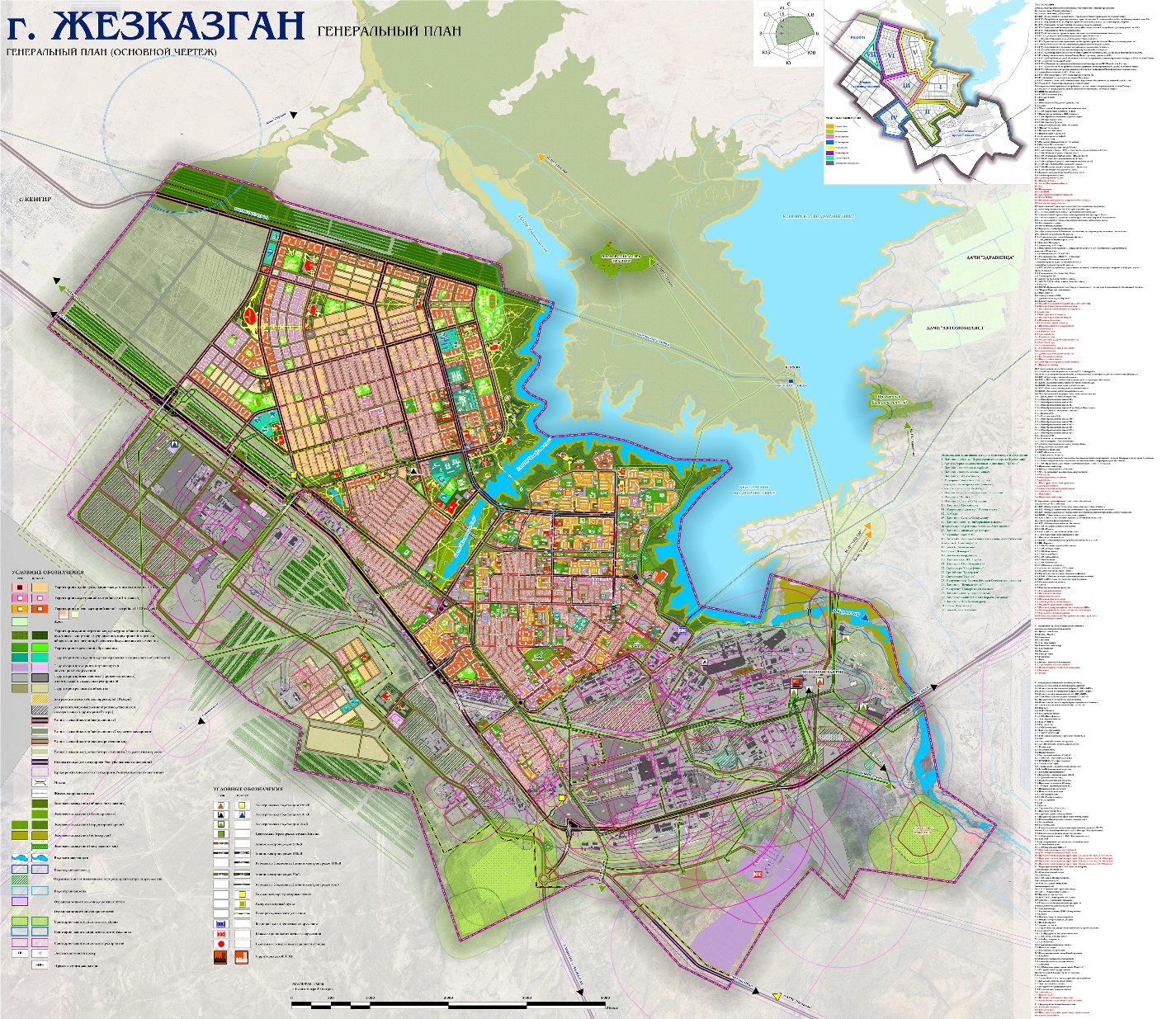 
      _________________________
					© 2012. РГП на ПХВ «Институт законодательства и правовой информации Республики Казахстан» Министерства юстиции Республики Казахстан
				
      Премьер-МинистрРеспублики Казахстан 

А. Смаилов
Утвержден
постановлением Правительства
Республики Казахстан
от 29 декабря 2023 года № 1231 
№ п/п
Показатели
Единица измерения
Современ-ное состояние
Первый этап
Расчетный срок
1
2
3
4
5
6
1
Территория
1.1
Площадь земель населенного пункта в пределах городской, поселковой черты и черты сельского населенного пункта, всего
тыс. га
5,49
6,21
6,21
в том числе:
1.1.1
жилой и общественной застройки
-//-
0,86
1,12
1,40
из них:
1.1.1.1
усадебной и блокированной застройки с земельным участком при доме (квартире)
-//-
0,48
0,58
0,58
1.1.1.2
застройки малоэтажными многоквартирными жилыми домами
-//-
0,06
0,06
0,12
1.1.1.3
застройки многоэтажными многоквартирными жилыми домами
-//-
0,16
0,23
0,32
1.1.1.4
общественной застройки
-//-
0,16
0,25
0,38
1.1.2
промышленной и коммунально-складской застройки
-//-
0,74
0,80
0,88
из них:
1.1.2.1
промышленной застройки
-//-
0,49
0,54
0,60
1.1.2.2
коммунальной застройки
-//-
0,16
0,16
0,16
1.1.2.3
складской застройки
-//-
0,09
0,10
0,12
1.1.3
транспорта, связи, инженерных коммуникаций из них: внешнего транспорта (железнодорожного, автомобильного, речного, морского, воздушного и трубопроводного)
-//-
0,07
0,08
0,08
1.1.3.1
магистральных инженерных сетей и сооружений
-//-
0,06
0,07
0,07
1.1.3.2
сооружений связи
-//-
0,01
0,01
0,01
1.1.4
особо охраняемых природных территорий
-//-
-
-
-
из них:
1.1.4.1
заповедников
-//-
-
-
-
1.1.4.2
заказников
-//-
-
-
-
1.1.4.3
памятников природы
-//-
-
-
-
1.1.4.4
лесов и лесопарков
-//-
-
-
-
1.1.5
водоемов и акваторий
-//-
0,21
0,21
0,21
из них:
1.1.5.1
рек, естественных и искусственных водоемов
-//-
0,21
0,21
0,21
1.1.5.2
*1
водоохранных зон
-//-
0,36
0,36
0,36
1.1.5.3
гидротехнических сооружений
-//-
-
-
-
1.1.5.4
водохозяйственных сооружений
-//-
-
-
-
1.1.6
сельскохозяйственного использования
-//-
-
-
-
из них:
1.1.6.1
пахотных земель
-//-
-
-
-
1.1.6.2
садов и виноградников
-//-
-
-
-
1.1.6.3
сенокосов, пастбищ
-//-
-
-
-
1.1.7
общего пользования
-//-
0,51
0,68
0,89
из них:
1.1.7.1
улиц, дорог, проездов,
-//-
0,46
0,57
0,73
1.1.7.2
водоемов, пляжей, набережных
-//-
-
-
-
1.1.7.3
парков, скверов, бульваров
-//-
0,05
0,11
0,16
1.1.7.4
других территориальных объектов общего пользования
-//-
-
-
-
1.1.8
резервные
-//-
-
0,53
0,53
из них:
1.1.8.1
для развития селитебных территорий
-//-
-
0,32
0,32
*1
в том числе земли Кенгирского сельского округа
-//-
0,72
-
-
1.1.8.2
для развития промышленно-производственных и коммунальных территорий
-//-
-
0,21
0,21
1.1.8.3
для организации рекреационных и иных зон
-//-
-
-
-
1.1.9
Территории кладбищ
-//-
0,09
0,09
0,09
1.1.10
Территории специального назначения
-//-
0,01
0,04
0,04
1.1.11
Территории санитарно-защитных зон
-//-
1,58
1,58
1,58
1.1.12
Прочие территории
-//-
1,42
1,08
0,51
1.2
Из общего количества земель:
-
-
-
1.2.1*
земли государственной собственности
-//-
-
-
-
1.2.2*
земли коммунальной собственности
-//-
-
-
-
1.2.3*
земли частной собственности
-//-
-
-
-2
Население
2.1
Численность населения с учетом подчиненных населенных пунктов, всего
тыс./чел.
89,08
117,0
145,0
в том числе:
2.1.1
собственно города (поселок, сельский населенный пункт)
-//-
89,08
117,0
145,0
2.1.2
другие населенные пункты
-//-
-
-
-
2.2
Показатели естественного движения населения:
-
-
-
2.2.1
прирост
-//-
-
-
-
2.2.2
убыль
-//-
-
-
-
2.3
Показатели миграции населения:
-
-
-
2.3.1
прирост
-//-
-
-
-
2.3.2
убыль
-//-
-
-
-
2.4
Плотность населения
2.4.1
в пределах селитебной территории
чел./га
128,2
134,5
143,0
2.4.2
в пределах территории городской, поселковой и сельской застройки
-//-
16,2
18,8
23,3
2.5
Возрастная структура населения:
2.5.1
дети до 15 лет
тыс. чел./%
27,08/30,4
35,92/30,7
45,09/31,1
2.5.2
население в трудоспособном возрасте
-//-
50,76/57,0
67,51/57,7
84,68/58,4
(мужчины 16-62 года, женщины 16-57 лет)
-//-
50,76/57,0
67,51/57,7
84,68/58,4
2.5.3
население старше трудоспособного возраста
-//-
11,24/12,6
13,57/11,6
15,23/10,5
2.6
Число семей и одиноких жителей, всего
единица
29571
36563
41429
в том числе:
2.6.1
число семей
-//-
29571
36563
41429
2.6.2
число одиноких жителей
-//-
-
-
-
2.7
Трудовые ресурсы, всего
тыс. человек
-
-
-
из них:
2.7.1
экономически активное население, всего
тыс. чел./%
-
-
-
в том числе:
2.7.1.1
занятые в отраслях экономики
-//-
-
-
-
1)
в градообразующей группе
-//-
-
-
-
из них: самостоятельно занятое население
-
-
-
2)
в обслуживающей группе
-//-
-
-
-
2а)
из них: самостоятельно занятое население
-
-
-
2.7.1.2
Безработные
-//-
-
-
-
2.7.2
Экономически неактивное население
-//-
-
-
-
в том числе:
2.7.2.1
учащиеся в трудоспособном возрасте, обучающиеся с отрывом от производства
-//-
-
-
-
2.7.2.2
трудоспособное население в трудоспособном возрасте, не занятое экономической деятельностью и учебой
-//-
-
-
-
2.8
*2
Рабочая сила, всего
%
100,0
100,0
100,0
из них:
2.8.1
занятое население
-//-
95,3
96,1
97,0
2.8.1.1
наемные работники
-//-
89,3
90,6
92,0
2.8.1.2
самостоятельно занятые работники
-//-
6,0
5,5
5,0
2.8.2
безработное население
-//-
4,7
3,9
3,0
2.9
*2
Доля лиц, не входящих в состав рабочей силы, к основным индикаторам рынка труда – всего
%
27,5
25,8
23,9
2.9.1
другие неактивные люди
-//-
9,4
9,1
8,7
2.9.2
пенсионеры
-//-
18,1
16,7
15,2
3
Жилищное строительство
3.1
Жилищный фонд, всего
тыс.м2 общей площади / % / *ед. домов (квартир)
2294,36/100,0
3276,00/100,0
4350,00/100,0
в том числе:
3.1.1*
государственный фонд
-//-
-
-
-
3.1.2*
в частной собственности
-//-
2294,36/100,0
3276,00/100,0
4350,00/100,0
3.2
Из общего фонда:
-//-
2294,36/100,0
3276,00/100,0
4350,00/100,0
3.2.1
в многоквартирных домах
-//-
1399,34/61,0
2267,77/69,2
3332,85/76,6
3.2.2
в домах усадебного типа
-//-
895,02/39,0
1008,23/30,8
1017,15/23,43.3
Жилищный фонд с износом более 70 %, всего
-//-
-
-
-
в том числе:
3.3.1
государственный фонд
-//-
-
-
-
3.4
Сохраняемый жилищный фонд, всего
-//-
2294,36/100,0
2280,28/100,0
3209,05/100,0
3.5
Распределение жилищного фонда по этажности:
2294,36/100,0
3276,00/100,0
4350,00/100,0
в том числе:
3.6.1
малоэтажный
-//-
1106,13/48,2
1210,51/37,0
1387,94/31,9
из них в застройке:
3.6.1.1
усадебной (коттеджного типа) с земельным участком при доме (квартире)
-//-
895,02/39,0
1008,23/30,8
1017,15/23,4
3.6.1.2
блокированной с земельным участком при квартире
-//-
-
-
-
3.6.1.3
1-3 этажный без земельного участка
-//-
211,11/9,2
202,28/6,2
370,79/8,5
3.6.2
среднеэтажный (4-5 этажный) многоквартирный
-//-
1083,57/47,2
1500,72/45,8
2382,89/54,8
3.6.3
многоэтажный многоквартирный
-//-
104,66/4,6
564,77/17,2
579,17/13,3
3.7
Убыль жилищного фонда, всего
-//-
-
14,08/100,0
81,03/100,0
в том числе:
3.7.1
по техническому состоянию
-//-
-
14,08/100,0
55,57/68,6
3.7.2
по реконструкции
-//-
-
-
4,39/5,4
3.7.3
по другим причинам (ССЗ от промышленных предприятий, улучшения транспортной системы и преобразования эстетического облика города)
-//-
-
-
21,07/26,0
3.7.4
Убыль жилищного фонда по отношению:
3.7.4.1
к существующему жилому фонду
%
-
0,6
3,5
3.7.4.2
к новому строительству
-//-
-
1,4
3,8
3.8
Новое жилищное строительство, всего в том числе за счет:
ед. домов (квартир) /тыс. кв. м общей площади
-
995,72/100,0
2136,67/100,0
3.8.1*
государственных средств
-//-
-
-
-3.8.2*
предприятий и организаций
-//-
-
-
-
3.8.3*
собственных средств населения
-//-
-
995,72/100,0
2136,67/100,0
3.9
Структура нового жилищного строительства по этажности
-//-
-
995,72/100,0
2136,67/100,0
в том числе:
3.9.1
малоэтажный
-//-
-
113,80/11,4
358,18/16,8
из них:
3.9.1.1
усадебной (коттеджного типа) с земельным участком при доме (квартире)
-//-
-
113,21/11,3
147,59/6,9
3.9.1.2
блокированной с земельным участком при квартире
-//-
-
-
-
3.9.1.3
1-3 этажный без земельного участка
-//-
-
0,59/0,1
210,59/9,9
3.9.2
среднеэтажный (4-5 этажный) многоквартирный
-//-
-
421,81/42,4
1303,98/61,0
3.9.3
многоэтажный многоквартирный
-//-
-
460,11/46,2
474,51/22,2
3.10
Из общего объема нового жилищного строительства размещается:
-//-
-
-
-
3.10.1
на свободных территориях
-//-
-
-
-
3.10.2
за счет реконструкции существующей застройки
-//-
-
-
-
3.11
Ввод общей площади нового жилищного фонда в среднем за год
тыс. кв. м
-
142,25
152,62
3.12
Обеспеченность жилищного фонда:
3.12.1
водопроводом
% общего жил. фонда
-
-
-
3.12.2
канализацией
-//-
-
-
-
3.12.3
электроплитами
-//-
-
-
-
3.12.4
газовыми плитами
-//-
-
-
-
3.12.5
теплом
-//-
-
-
-
3.12.6
горячей водой
-//-
-
-
-
3.13
*3
Средняя обеспеченность населения общей площадью квартир
м2/чел.
25,8
28,0
30,0
4
Объекты социального и культурно-бытового обслуживания
4.1
Детские дошкольные учреждения, всего/на 1000 человек
место
3353
7290
12412
4.1.1
уровень обеспеченности
%
56,0
73,5
100,0
4.1.2
на 1000 жителей
место
37,6
62,3
85,6
4.1.3
новое строительство
-//-
-
3937
5122
4.2
*4
Общеобразовательные учреждения, всего/на 1000 человек
-//-
28050
32850
43570
4.2.1
уровень обеспеченности
%
157,5
138,5
145,7
4.2.2
на 1000 человек
место
314,9
280,8
300,5
4.2.3
*4
новое строительство
-//-
-
4800
10720
4.3
Больницы, всего/на 1000 человек
коек
1135/12,7
1535/13,1
1935/13,3
4.4
Поликлиники, всего/на 1000 человек
посещен. в смену
3110/34,9
3410/29,1
3710/25,6
4.5
Учреждения социального обеспечения (дома-интернаты) – всего/1000 человек
место
*5
Учреждения социального назначения
объект
3
9
9
4.6
Учреждения длительного отдыха (дома отдыха, пансионаты, лагеря для школьников и т.п.), всего/на 1000 человек
-//-
*5
Лагеря отдыха для детей
объект
-
1
2
4.7
Физкультурно-спортивные сооружения – всего/1000 человек
га
12,93/0,1
52,67/0,5
116,0/0,8
4.8
Зрелищно-культурные учреждения (театры, клубы, кинотеатры, музеи, выставочные залы и т.п.), всего/на 1000 человек
место
1178/13,2
5781/49,4
10513/72,5
4.9
Предприятия торговли всего/на 1000 человек
тыс. м2 торговой площади
131,88/1480,5
147,36/1259,5
169,64/1169,9
4.10
Предприятия общественного питания, всего/на 1000 человек
посад. место
8916/100,1
9903/84,6
11107/76,6
4.11
Предприятия бытового обслуживания, всего/на 1000 чел.
рабочее место
732/8,2
1055/9,0
1579/10,9
4.12
Пожарное депо
количество автомоб./ постов
12/1
16/2
28/4
4.13
Специализированные школы-интернаты
место
1150
1150
1150
4.14
Внешкольные учреждения
место
1075
1932
2991
4.15
Учебные заведения технического и профессионального образования
учащиеся
4850
4231
5444
4.16
Высшие учебные заведения
объект
1
2
3
4.17
Вечерние школы
место
150
150
150
4.18
Развивающие детские и образовательные центры
объект
12
13
15
4.19
Станции скорой медицинской помощи
автомоб.
14
14
15
4.20
Аптеки
объект
43
50
59
4.21
Молочные кухни с раздаточным пунктом
порций в сутки / м2 общей площади
-
6000/450,0
12180/913,5
4.22
Областной центр психического здоровья
место
200
260
260
4.23
Соматический санаторий
койка
100
100
100
4.24
Областной центр по профилактике и борьбе со СПИД
посещен. в смену
50
100
100
4.25
Областной центр крови
объект
-
1
1
4.26
Стоматологии
объект
11
12
13
4.27
Помещения для физкультурно-оздоровительных занятий
тыс. м2 общей площади
9,26
13,65
13,65
4.28
Спортивные залы общего пользования
тыс. м2 площади пола
5,89
8,11
11,19
4.29
Бассейны общего пользования
м2 зеркала воды
-
1650,0
3190,0
4.30
Универсальные спортивно-зрелищные залы, в том числе и искусственным льдом
место
-
-
1160
4.31
Помещения для повседневного досуга
тыс. м2 площади пола
6,80
11,07
12,98
4.32
Библиотеки
тыс.ед. хран. / читат. место
202,00/217
352,00/257
623,50/334
4.33
Музеи
объект
3
5
5
4.34
Дворец молодежи
объект
-
1
14.35
Ресурсные центры развития языков
объект
2
2
2
4.36
Дом ветеранов творческой интеллигенции
объект
-
-
1
4.37
Дом мастеров прикладного искусства
объект
-
-
1
4.38
Амфитеатр
объект
-
2
3
4.39
Парк развлечений и отдыха с аттракционами и аквапарком
га
-
-
9,3
4.40
Культовые сооружения
объект
10
11
11
4.41
Банно-оздоровительные комплексы
место
356
506
725
4.42
Отделения связи
объект
8
13
19
4.43
Банковские учреждения
объект
17
19
22
4.44
Организации и учреждения управления
объект
100
106
111
4.45
Проектные организации и конструкторские бюро
объект
8
8
9
4.46
Юридические консультации
рабочее место
46
46
46
4.47
Нотариальные конторы
рабочее место
22
24
25
4.48
Пункты полиции
объект
3
7
8
4.49
Центр по обслуживанию населения
объект
1
2
2
4.50
Дворец бракосочетания
объект
1
1
1
4.51
Жилищно-эксплуатационные организации
объект
25
25
25
4.52
Пункт приема вторичного сырья
объект
5
5
7
4.53
Гостиницы
место
380
630
870
5
Транспортное обеспечение
5.1
Протяженность линий пассажирского общественного транспорта, всего
км
41,90
57,80
65,50
в том числе:
5.1.1
электрифицированная железная дорога
км двойного пути
-
-
-
5.1.2
метрополитен
-//-
-
-
-
5.1.3
трамвай
-//-
-
-
-
5.1.4
троллейбус
-//-
-
-
-
5.1.5
автобус
-//-
41,90
57,80
65,505.2
Протяженность магистральных улиц и дорог, всего
км
139,01
239,30
289,08
в том числе:
5.2.1
дорог скоростного движения
-//-
-
-
-
5.2.2
магистралей общегородского значения
-//-
35,94
47,98
55,72
5.2.3
магистралей районного значения
-//-
21,61
29,63
35,24
5.2.4
жилые улицы
-//-
67,32
127,85
157,94
5.2.5
поселковые дороги
-//-
-
-
-
5.2.6
промышленные дороги
-//-
14,14
33,84
40,18
5.3
Внешний транспорт
-
-
-
в том числе:
-
-
-
5.3.1
железнодорожный,
-
-
-
в том числе:
-
-
-
пассажиров
тыс. пасс./год
-
-
-
грузов
тыс. тонн/год
-
-
-
5.3.2
воздушный,
-
-
-
в том числе:
-
-
-
пассажиров
тыс. пасс./год
-
-
-
грузов
тыс. тонн/год
-
-
-
5.3.3
автомобильный,
-
-
-
в том числе:
-
-
-
пассажиров
тыс. пасс./год
-
-
-
грузов
тыс. тонн/год
-
-
-
5.3.4
речной
-
-
-
в том числе:
-
-
-
пассажиров
тыс. пасс./год
-
-
-
грузов
тыс. тонн/год
-
-
-
5.3.5
морской
-
-
-
в том числе:
-
-
-
пассажиров
тыс. пасс./год
-
-
-
грузов
тыс. тонн/год
-
-
-
5.3.6
Трубопроводный
тыс. м3/год
-
-
-
5.4
Плотность улично-дорожной сети
5.4.1
в пределах городской; поселковой застройки
км/км2
-
-
-
5.4.2
в пределах границ пригородной зоны
-"-
-
-
-
6
Инженерное оборудование
6.1
Водоснабжение:
6.1.1
Суммарное потребление, всего
тыс. м3/сут
74,79
41,539
52,273
в том числе:
6.1.1.1
на хозяйственно-питьевые нужды
-//-
70,8
38,599
49,208
6.1.1.2
на производственные нужды
-//-
3,99
2,940
3,065
6.1.1.3
*6
на хозяйственно-технические нужды
тыс. м3/сезон
-
12 225,1
12 556,4
6.1.2
Мощность головных сооружений водопровода
-//-
проектная мощность – 199,4 тыс.м3/сут фактическая – 71,4 тыс.м3/сут
проектная мощность – 199,4 тыс.м3/сут фактическая – 71,4 тыс.м3/сут
проектная мощность – 199,4 тыс.м3/сут фактическая – 71,4 тыс.м3/сут
6.1.3
Используемые источники водоснабжения:
6.1.3.1
подземные водозаборы
-//-
Уйтас-Айдосское МПВ
Эскулинское, Уйтас-Айдосское и Кожамсеитское МПВ
Эскулинское, Уйтас-Айдосское и Кожамсеитское МПВ
6.1.3.2
водозабор из поверхностных источников
-//-
Кенгирское водохранилище
Кенгирское водохранилище
Кенгирское водохранилище
6.1.3.3
децентрализованные водоисточники
-//-
-
-
-
6.1.4
Утвержденные запасы подземных вод ГКЗ
тыс. м3
Айдосское МПВ 47,4 тыс. м3/ сут
Айдосское МПВ 47,4 тыс. м3/ сут
Айдосское МПВ 47,4 тыс. м3/ сут
(дата утверждения, расчетный срок)
ГКЗ РК № 119-01-У от 01.07.2000г.
ГКЗ РК № 119-01-У от 01.07.2000г.
ГКЗ РК № 119-01-У от 01.07.2000г.
6.1.5
Водопотребление в среднем на 1 человека в сутки
л/сут.
-
335,0
341,0
в том числе:
6.1.5.1
на хозяйственно-питьевые нужды
-//-
-
310,0
320,0
6.1.6
Вторичное использование воды
%
-
-
-
6.1.7
Протяженность сетей
км
123,37
166,02
194,57
6.2
Канализация:
6.2.1
Общее поступление сточных вод, всего
тыс. м3/сут
-
54,926
71,819
в том числе:
6.2.1.1
бытовая канализация
-//-
-
31,726
40,519
6.2.1.2
производственная канализация
-//-
-
23,200
31,300
6.2.1.3
*6
поверхностные ливневые воды (среднегодовые объемы)
тыс. м3/год
-
-
5 582,926
6.2.2
Производительность канализационных очистных сооружений
-//-
75 тыс. м3/сут
75 тыс. м3/сут
75 тыс. м3/сут
6.2.3
Протяженность сетей
км
62,2
22,34
16,22
6.3
Электроснабжение:
6.3.1
Суммарное потребление электроэнергии
кВт. час/год
-
1365305,75
1484681,23
в том числе:
6.3.1.1
на коммунально-бытовые нужды
-//-
-
231305,75
290645,23
6.3.1.2
на производственные нужды
-//-
-
1134000,00
1194000,00
6.3.2
Электропотребление в среднем на 1 человека в год
кВт. час
-
11,67
10,24
6.3.2.1
В том числе на коммунально-бытовые нужды
-//-
-
1,98
2,00
6.3.3
Источники покрытия нагрузок,
млн кВт
6.3.3.1
в том числе: ТЭЦ, ГРЭС
-//-
-
-
-
6.3.3.2
гидроэлектростанция
-//-
-
-
-
6.3.3.3
объединенная энергосеть
-//-
-
462,71
503,94
6.3.4
Протяженность сетей
км
86,52
94,37
98,37
6.4
Теплоснабжение
6.4.1
Мощность централизованных источников, всего
Гкал/ч
6.4.1.1
в том числе: ТЭЦ
-//-
564
964
1114
6.4.1.2
районные котельные
-//-
-
90
200
6.4.1.3
квартальные котельные
-//-
-
-
-
6.4.1.4
суммарная мощность локальных источников
-//-
54,9
60
60,5
6.4.2
Потребление на отопление, всего
-//-
-
409,59
496,5
6.4.2.1
в том числе: на коммунально-бытовые нужды
-//-
-
381,2
454,67
6.4.2.2
на производственные нужды
-//-
-
28,39
41,83
6.4.3
Потребление горячего водоснабжения, всего
-//-
-
-
-
6.4.3.1
в том числе: на коммунально-бытовые нужды
-//-
-
-
-
6.4.3.2
на производственные нужды
-//-
-
-
-
6.4.3
Производительность локальных источников теплоснабжения
-//-
-
-
-
6.4.4
Протяженность сетей
км
49,2
62,17
82,5
6.5
Газоснабжение
6.5.1
Потребление природного газа, всего
млн м3/ год
-
229,3043
77,3043
(без учета ТЭЦ-2)
278,380
58,380
(без учета ТЭЦ-2)
6.5.1.1
в том числе: на коммунально-бытовые нужды
-//-
-
74,7043
55,780
6.5.1.2
на производственные нужды
-//-
-
154,6
2,6 (без учета ТЭЦ-2)
222,6
2,6 (без учета ТЭЦ-2)
6.5.2
Потребление сжиженного газа, всего
тонн/год
-
-
-
6.5.2.1
в том числе: на коммунально-бытовые нужды
-//-
-
-
-
6.5.2.2
на производственные нужды
-//-
-
-
-
6.5.3
Источники подачи природного газа
млн м3/год
МГ "Сары-Арка"
МГ "Сары-Арка"
6.5.4
Удельный вес газа в топливном балансе города, другого населенного пункта
%
-
-
-
6.5.5
Протяженность сетей
км
-
36,47
41,44
6.6
Связь
6.6.1
Охват населения телевизионным вещанием
% населения
100
100
100
6.6.2
Обеспеченность населения телефонной сетью общего пользования
номеров на 100 семей
44850
41687
6.6.3
Протяженность сетей
км
95,85
102,57
105,04
7
Инженерная подготовка территории
7.1
Общая протяженность ливневой канализации (арычная система и канализация ливневых вод)
км
-
150,4
143,8
7.2
Защита территории от затопления:
7.2.1
площадь
га
-
-
-
7.2.2
протяженность защитных сооружений
км
-
-
-
7.3
Намыв и подсыпка, всего объем и площадь
млн м3, га
-
-
-
7.4
Берегоукрепление (откосное крепление берега железобетонными плитами)
км
-
16,7
16,7
7.5
Понижение уровня грунтовых вод (горизонтальный дренаж)
км
-
26,1
26,17.6
Резервуар-отстойник железобетонный для сбора поверхностных и дренажных вод – 8000 м3
шт.
-
6
3
7.7
ЛОС (локальное очистное сооружение)
шт.
-
6
3
8
Ритуальное обслуживание населения
8.1
Общее количество кладбищ
га
87,7
60,0
60,0
8.2
Общее количество крематориев
единиц
-
-
-
9
Охрана окружающей среды
9.1
Объем выбросов вредных веществ в атмосферный воздух
тыс. т/год
90,23854444
90,23854444
90,23854444
9.2
Общий объем сброса загрязненных вод
млн м3/год
20,048
26,214
9.3
Рекультивация нарушенных территорий
га
13,0625
9.4
Территории с уровнем шума свыше 65 Дб
-//-
139,01
239,3
289,08
9.5
Территории, неблагополучные в экологическом отношении (территории, загрязненные химическими и биологическими веществами, вредными микроорганизмами свыше предельно допустимых концентраций, радиоактивными веществами, в количествах свыше предельно допустимых уровней)
-//-
1665,5
1665,5
1665,5
9.6
Население, проживающее в санитарно-защитных зонах
-//-
62,3
59,5
59,5
9.7
Озеленение санитарно-защитных и водоохранных зон
-//-
46,7
114,4
162,5
9.8
Защита почв и недр
-//-
9.9
Санитарная очистка территорий
-//-
9.9.1
Объем бытовых отходов
тыс. т/год
113,376 (2020-1-ое полугодие 2023 года)
55,702
68,8
в том числе дифференцированного сбора отходов
%
9.9.2
Мусороперерабатыва-ющие заводы
единиц/тыс. т. год
-
1/100,0
1/100,0
9.9.3
Мусоросжигательные заводы
-"-
-
-
-
9.9.4
Мусороперегрузочные станции
-"-
-
-
-
9.9.5
Усовершенствованные свалки (полигоны)
единиц/га
13
21
21
9.9.6
Общая площадь свалок
га
9.9.7
в том числе стихийных
-//-
9.10
Иные мероприятия по охране природы и рациональному природопользованию
соответст. единицы
-
-
-
10
Ориентировочный объем инвестиций по I этапу реализации проектных решений*7
млн тенге
-
1377651,2
-Приложение
к Генеральному плану
города Жезказгана
области Ұлытау
(включая основные положения)